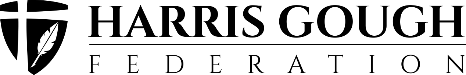 APPOINTMENT OF AN EXPORT KITCHEN ASSISTANTGrade 2 - SCP 310 hours per week @£10.79 per hourMonday to Friday 11.30am-1.30pm Term- time only (43.6 weeks)We are looking for an export kitchen assistant to join our catering staff at the Harris Gough Federation. You would be joining an experienced, friendly team in our catering department providing a high quality catering service including maintaining school catering and health and safety standards. The successful applicant will be responsible for collecting all necessary items and meals from Baschurch School kitchen and transporting them to Myddle School in your own vehicle, for service. At Myddle School you will be responsible for setting up the hot trolley, completing checks and records and serving the children. Followed by delivering everything back to Baschurch kitchen and assisting the team.Interested candidates should be hardworking, show initiative and be able to work within a fast-paced environment. Full training will be provided.The Harris Gough Federation is committed to safeguarding and promoting the welfare of children. The successful applicants will be subject to an enhanced DBS check.If you would like to discuss this position, please feel free to telephone the Federation Business Manager, Nicky Cadman for an informal chat on 01939 260443. If you would like to apply for this position please contact admin@baschurch.shropshire.sch.uk for an application form. (Other positions may be available if you require more than 10hrs work per week, please enquire).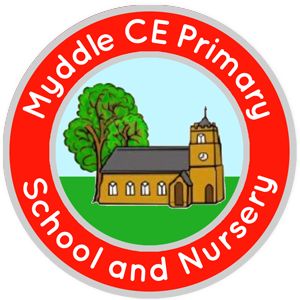 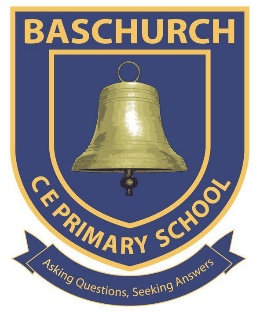 